A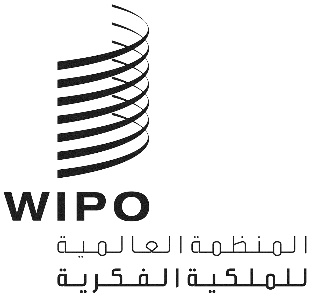 CWS/6/1 PROV. 2الأصل: بالإنكليزيةالتاريخ: 6 سبتمبر 2018اللجنة المعنية بمعايير الويبوالدورة السادسةجنيف، من 15 إلى 19 أكتوبر 2018مشروع جدول الأعمالوثيقة من إعداد الأمانةافتتاح الدورة السادسةانتخاب الرئيس ونائبي الرئيساعتماد جدول الأعمال
انظر هذه الوثيقة.تقرير عن الدراسة الاستقصائية بشأن استخدام معايير الويبو
انظر الوثيقة CWS/6/2.استراتيجيات تكنولوجيا المعلومات والاتصالات ومعايير الويبوالتوصيات الصادرة عن الاجتماع بشأن استراتيجيات تكنولوجيا المعلومات والاتصالات والذكاء الاصطناعي
انظر الوثيقة CWS/6/3.إنشاء مهمة لإعداد توصيات بشأن سلاسل الكتل
انظر الوثيقة CWS/6/4.مراجعة معيار الويبو ST.3
انظر الوثيقة CWS/6/5.معيار الويبو الجديد بشأن واجهة التطبيق البرمجية على الإنترنت
انظر الوثيقة CWS/6/6.فرقة عمل XML4IPتقرير فرقة عمل XML4IP عن المهمة رقم 41
انظر الوثيقة CWS/6/7.تقرير عن التقدم المحرز في المهمة رقم 53 بشأن لغة الترميز الموسعة (XML) للمؤشرات الجغرافية
انظر الوثيقة CWS/6/8.تقرير مرحلي عن لغة الترميز الموسعة (XML) للبيانات الخاصة بالوضع القانوني للبراءات
انظر الوثيقة CWS/6/9.تقرير عن دراسة عناصر البيانات الخاصة بمصنفات حق المؤلف اليتيمة واتفاقيات تسميتها
انظر الوثيقة CWS/6/10.فرقة العمل المعنية بالوضع القانونيتقرير فرقة العمل المعنية بالوضع القانوني عن المهمة رقم 47
انظر الوثيقة CWS/6/11.مراجعة معيار الويبو ST.27
انظر الوثيقة CWS/6/12.خطّة تنفيذ مكاتب الملكية الفكرية لمعيار الويبو ST.27
انظر الوثيقة CWS/6/13.اقتراح معيار الويبو الجديد بشأن تبادل بيانات الوضع القانوني للبراءات بين مكاتب الملكية الصناعية
انظر الوثيقة CWS/6/14.معيار الويبو ST.26تقرير فرقة العمل المعنية بقوائم التسلسل عن المهمة رقم 44
انظر الوثيقة CWS/6/15.مراجعة معيار الويبو ST.26
انظر الوثيقة CWS/6/16.خطة تنفيذ مكاتب الملكية الفكرية لمعيار الويبو ST.26البرنامج الحاسوبي لمعيار الويبو ST.26
انظر الوثيقة CWS/6/17.معيار الويبو ST.37تقرير فرقة العمل المعنية بملف الإدارة عن المهمة رقم 51
انظر الوثيقة CWS/6/18.مراجعة معيار الويبو ST.37
انظر الوثيقة CWS/6/19.مراجعة معيار الويبو ST.60
انظر الوثيقة CWS/6/20.نسق التواريخ الموصى به في معايير الويبو
انظر الوثيقة CWS/6/21.اقتراح إنشاء معيار للويبو بشأن النماذج والصور المجسّمة الواردة في وثائق الملكية الفكرية
انظر الوثيقة CWS/6/22.اقتراح إنشاء مهمة لتحديث معايير الويبو القائمة بشأن نشر المعلومات عن حقوق الملكية الفكرية والأحداث المتعلقة بالوضع القانوني
انظر الوثيقة CWS/6/23.تقرير فرقة العمل المعنية بالجزء 7 عن المهمة رقم 50
انظر الوثيقة CWS/6/24.تقرير فرقة العمل المعنية بنفاذ الجمهور إلى المعلومات المتعلقة بالبراءات عن المهمة 52
انظر الوثيقة CWS/6/25.فرقة العمل المعنية بتوحيد الأسماءتقرير فرقة العمل المعنية بتوحيد الأسماء عن المهمة رقم 55
انظر الوثيقة CWS/6/26.استبيان بشأن استخدام مكاتب الملكية الفكرية لأدوات تعريف المُودعين
انظر الوثيقة CWS/6/27.فرقة العمل المعنية بتصاوير التصاميمتقرير فرقة العمل المعنية بتصاوير التصاميم عن المهمة رقم 57
انظر الوثيقة CWS/6/28.استبيان بشأن التصاوير المرئية الإلكترونية للتصاميم الصناعية
انظر الوثيقة CWS/6/29.معلومات عن دخول الطلبات الدولية المنشورة بناء على معاهدة التعاون بشأن البراءات في المرحلة الوطنية (الإقليمية)
انظر الوثيقة CWS/6/30.تقرير عن التقارير التقنية السنويةتقرير المكتب الدولي عن تقديم المشورة والمساعدة التقنيتين من أجل تكوين كفاءات مكاتب الملكية الصناعية بناء على ولاية اللجنة
انظر الوثيقة CWS/6/31.النظر في برنامج عمل اللجنة وقائمة مهامها
انظر الوثيقة CWS/6/32.ملخص الرئيساختتام الدورة[نهاية الوثيقة]